Unit 6.1 Lesson 4 - States of MatterOpen States of Matter: Basics PhET simulation (https://phet.colorado.edu/en/simulation/states-of-matter-basics).  Select the “States” option which takes you to the PhET simulation. Note: For this simulation you should ignore the thermometer and the heat-cool bar at the bottom of the page.Answer the following questions in order to define the system that you see:1A.  What are the system boundaries? _____________________________________________

____________________________________________________________________________
1B.  What are the system components? ____________________________________________

____________________________________________________________________________1C.  What (if anything) can flow in or out of the system? ____________________________________________________________________________________________________________
On the right side of the page click the box labeled “Gas”. Under “Atoms & Molecules” click through neon, argon, oxygen, and water spending a few moments observing the model.2A.  Describe the motion of the neon, argon, oxygen, and water as a gas. ______________________________________________________________________________
____________________________________________________________________________________________________________________________________________________________

2B.  Describe the spacing of the neon, argon, oxygen, and water as a gas.__________________________________________________________________________________________________________________________________________________________________________________________________________________________________________
2C.  Model how gas particles are spaced and move.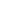 Now on the right side of the page click the box labeled “Liquid”. Under “Atoms & Molecules” click through neon, argon, and oxygen, spending a few moments observing the model.3A.  Describe  the motion of the neon, argon, oxygen, and water as a liquid? __________________________________________________________________________________________________________________________________________________________________________________________________________________________________________

3B.  Describe  the spacing of the neon, argon, oxygen, and water as a liquid? __________________________________________________________________________________________________________________________________________________________________________________________________________________________________________3C.  Model how liquid particles are spaced and move.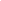 Now on the right side of the page click the box labeled “Solid”. Under “Atoms & Molecules” click through neon, argon, and oxygen, spending a few moments observing the model.4A. Describe the motion of the neon, argon, oxygen, and water as a solid? __________________________________________________________________________________________________________________________________________________________________________________________________________________________________________

4B.  Describe the spacing of the neon, argon, oxygen as a solid? __________________________________________________________________________________________________________________________________________________________________________________________________________________________________________4C. In what ways was water different from the neon, argon, and oxygen?__________________________________________________________________________________________________________________________________________________________________________________________________________________________________________4D.  Sketch what the overall model looked like for 1) neon, argon, and oxygen, and for the 2) water as a solid: 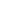 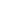 